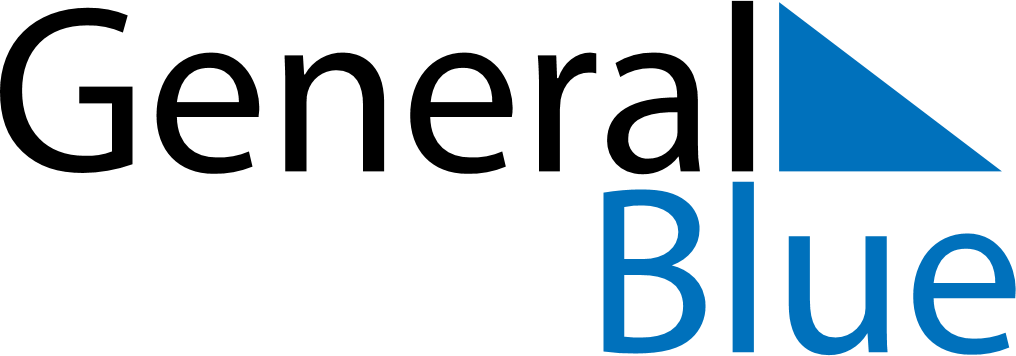 October 2030October 2030October 2030JamaicaJamaicaSundayMondayTuesdayWednesdayThursdayFridaySaturday1234567891011121314151617181920212223242526National Heroes Day2728293031